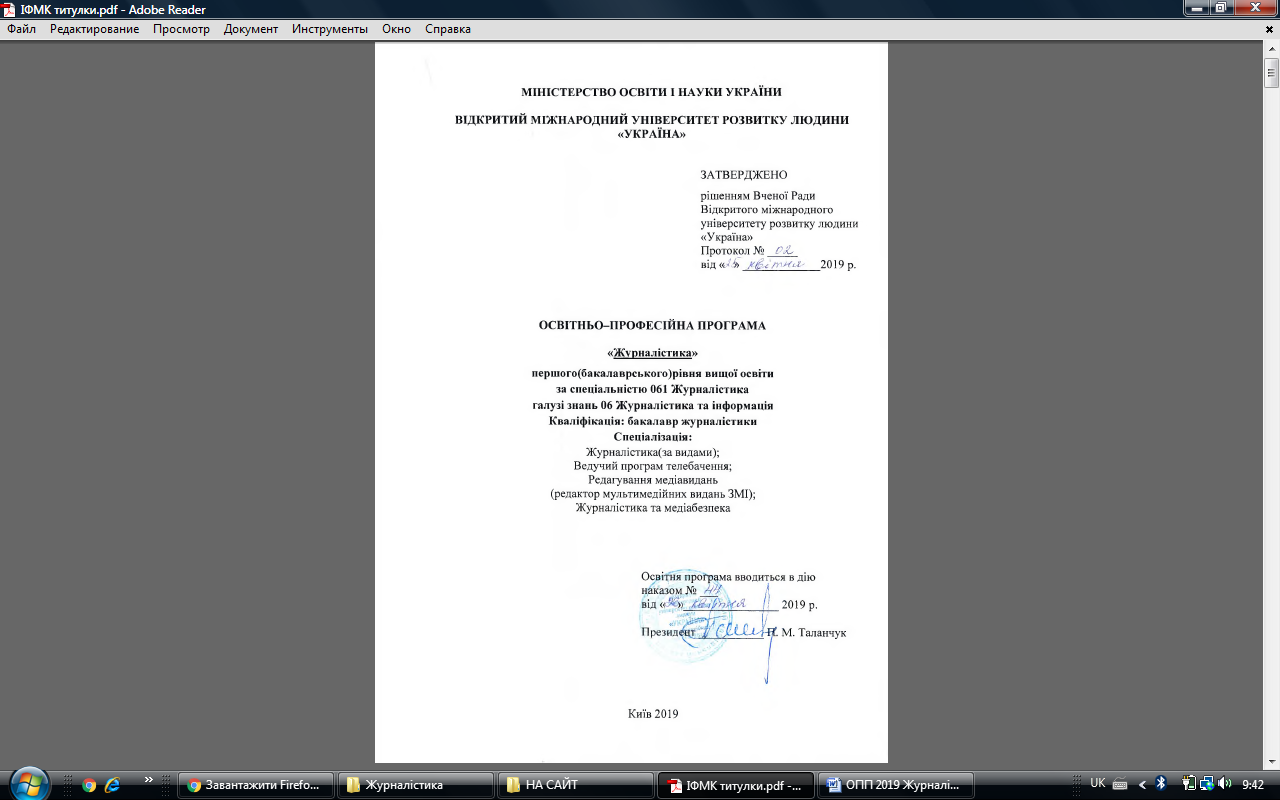 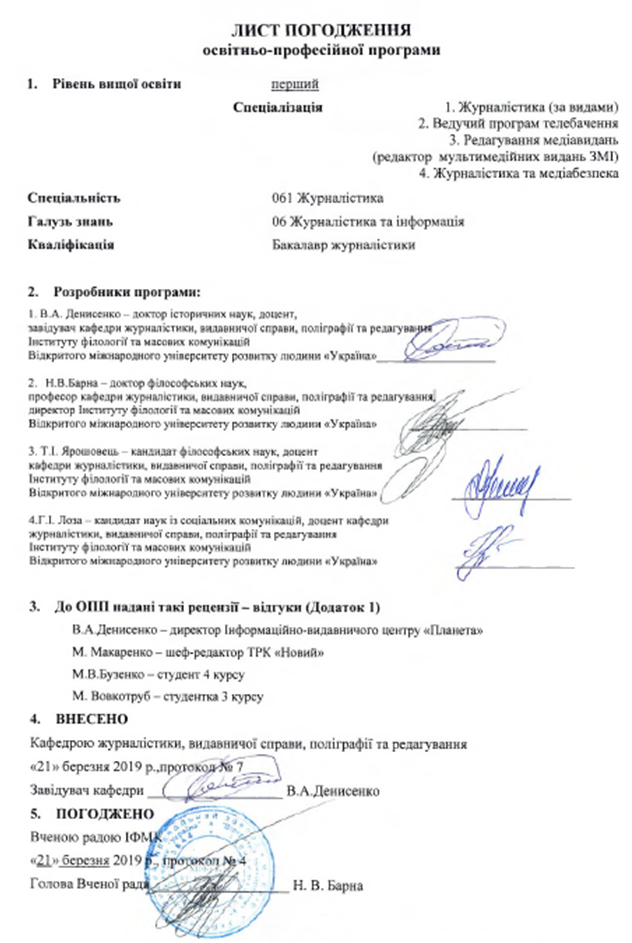 ПЕРЕДМОВАРозроблено Науково-методичним об’єднанням із журналістики у складі:1.	Денисенко В.А. – доктор історичних наук, доцент, завідувач кафедри журналістики, видавничої справи, поліграфії та редагування Інституту філології та масових комунікацій Відкритого міжнародного університету розвитку людини «Україна».2.	Барна Н.В. – доктор філософських наук, професор кафедри журналістики, видавничої справи, поліграфії та редагування, директор Інституту філології та масових комунікацій Відкритого міжнародного університету розвитку людини «Україна». 3. Ярошовець Т.І. – кандидат філософських наук, доцент кафедри журналістики, видавничої справи, поліграфії та редагування Інституту філології та масових комунікацій Відкритого міжнародного університету розвитку людини «Україна».4. Лоза Г.І. – кандидат наук із соціальних комунікацій, доцент кафедри журналістики, видавничої справи, поліграфії та редагування Інституту філології та масових комунікацій Відкритого міжнародного університету розвитку людини «Україна».Профіль освітньої програми зі спеціальності061 Журналістика(за спеціалізацією: 1. Журналістика за видами; 2. Ведучий програм телебачення; 3. Редагуваннямедіавидань; 4. Журналістика та медіабезпека)Перелік компонент освітньо-професійної/наукової програмита їх логічна послідовністьПерелік компонент ОПСтруктурно-логічна схема ОПБлок 1. Журналістика за видамиБлок 2. Ведучий програм телебаченняБлок 3. Редактор медіавиданьБлок 4. Журналістика та медіабезпека3. Форма атестації здобувачів вищої освітиАтестація здійснюється відкрито й публічно.4. Вимоги до наявності системи внутрішнього забезпечення якості вищої освітиЗаклади вищої освіти несуть первинну відповідальність за якість послуг щодо надання вищої освіти.В Університеті функціонує система забезпечення якості освітньої діяльності та якості вищої освіти (система внутрішнього забезпечення якості), яка передбачає здійснення таких процедур і заходів:визначення принципів та процедур забезпечення якості вищої освіти;здійснення моніторингу та періодичного перегляду освітніх програм;щорічне оцінювання здобувачів вищої освіти, науково-педагогічних і педагогічних працівників закладу вищої освіти та регулярне оприлюднення результатів таких оцінювань на офіційному веб-сайті закладу вищої освіти, на інформаційних стендах та в будь-який інший спосіб;забезпечення підвищення кваліфікації педагогічних, наукових і науково-педагогічних працівників;забезпечення наявності необхідних ресурсів для організації освітнього процесу, в тому числі самостійної роботи студентів, за кожною освітньою програмою;забезпечення наявності інформаційних систем для ефективного управління освітнім процесом;забезпечення публічності інформації про освітні програми, ступені вищої освіти та кваліфікації;забезпечення ефективної системи запобігання та виявлення академічного плагіату у наукових працях працівників Університету і здобувачів вищої освіти;інших процедур і заходів, що описані у Положенні про систему забезпечення якості підготовки здобувачів вищої освіти, затвердженому рішенням Вченої ради Університету «Україна» від 22 лютого 2018 року, протокол № 1.Система забезпечення закладом вищої освіти якості освітньої діяльності та якості вищої освіти (система внутрішнього забезпечення якості) за поданням закладу вищої освіти оцінюється Національним агентством із забезпечення якості вищої освіти або акредитованими ним незалежними установами оцінювання та забезпечення якості вищої освіти на предмет її відповідності вимогам до системи забезпечення якості вищої освіти, що затверджуються Національним агентством із забезпечення якості вищої освіти, та міжнародним стандартам і рекомендаціям щодо забезпечення якості вищої освіти.5. Матриця відповідності програмних компетентностей
компонентам освітньої програми Журналістика за видамиВедучий програм телебаченняРедактор медіавидань ЗМІЖурналістика та медіабезпека6. Матриця забезпечення програмних результатів навчання (ПРН)
відповідними компонентами освітньої програмиБлок 1. Журналістика за видамиБлок 2. Ведучий програм телебаченняБлок 3. Редактор мультимедійних видань ЗМІБлок 4. Журналістика та медіабезпека1 – Загальна інформація1 – Загальна інформаціяПовна назва вищого навчального закладу та структурного підрозділуВідкритий міжнародний університет розвитку людини «Україна»Інститут філології та масових комунікаційСтупінь вищої освіти та назва кваліфікації мовою оригіналуПерший (бакалаврський) рівеньБакалавр журналістикиОфіційна назва освітньої програми061 «Журналістика»Тип диплому та обсяг освітньої програмиДиплом бакалавра, одиничний, 240 кредитів ЄКТС, 
термін навчання 3 роки та 10 місяцівНаявність акредитаціїАкредитаційна комісія України / НАЗЯВО.2017р.Сертифікат УП №11000632 від 18.01.2018 р. Термін дії до 1.07.2027 р.Цикл/рівеньперший (бакалаврський) рівень – 6 рівень НРКНРК України – 7 рівень,  FQ-EHEA – перший цикл, 
ЕQF-LLL – шостий  рівеньПередумовиОсоба має право здобувати ступінь бакалавра за умови наявності шкільного атестата про повну загальну середню освіту та складених ЗНО.Мова(и) викладанняукраїнськаТермін дії освітньої програми2019-2023 р.Інтернет-адреса постійного розміщення опису освітньої програмиhttp://ab.uu.edu.ua/edu-program/http://vo.ukraine.edu.ua2 – Мета освітньої програми2 – Мета освітньої програмиЗабезпечити підготовку в галузі журналістики.Надання студентам інформації з журналістики, що формує бачення, визначає пріоритети, завдання та основні дії для досягнення якісних змін, які сприяють розбудові читаючої, мислячої та освіченої нації, спроможної практично втілювати набуті знання та досвід у розбудову незалежної України.Забезпечити підготовку в галузі журналістики.Надання студентам інформації з журналістики, що формує бачення, визначає пріоритети, завдання та основні дії для досягнення якісних змін, які сприяють розбудові читаючої, мислячої та освіченої нації, спроможної практично втілювати набуті знання та досвід у розбудову незалежної України.3 – Характеристика освітньої програми3 – Характеристика освітньої програмиПредметна область (галузь знань, спеціальність, спеціалізація (за наявності))Галузь знань: 06 Журналістика та інформаціяСпеціальність: 061 ЖурналістикаСпеціалізація: Журналістика за видами, Ведучий програм телебачення, Редагування медіавидань, Журналістика та медіабезпекаЗабезпечення підготовки в галузі журналістики; надання студентам інформації з виготовлення масового інформаційного продукту в системі формування громадської думки.Предмет – масовий інформаційний продукт у системі формування громадської думки.Засоби: збору, обробки й передачі масової інформації.Процедури та умови: збір фактів; аналіз зібраних фактів; побудова твору.Умови: соціально проблемні й конфліктні ситуації; висока ентропія масового інформаційного поля; соціальна, культурна, релігійна, політична та вікова неоднорідність масової аудиторії.Мета навчання: вміти використовувати знання з журналістики, застосовувати навички використання інформаційних джерел та управління комунікативними процесами в медіа сфері, сформувати здатність випускника виконувати складні спеціалізовані завдання в галузі соціальних комунікацій, що передбачає застосування положень і методів соціально-комунікаційних та інших наук і характеризується невизначеністю умов щодо забезпечення ефективності масово-комунікаційної діяльності.Теоретичний зміст предметної області: закономірності функціонування мас-медіа; теоретичні знання з журналістики.Методи, методики та технології: методи, технології та інструменти медіа-сфери. Інструменти та обладнання: комп’ютерне, мережеве та програмне забезпечення, мультимедійні засоби; системи опрацювання текстової та графічної інформації.Орієнтація освітньої програмиФахова професійна підготовка журналістів відбувається за такими напрямками, як дослідження ринку і громадської думки, робота з базами даних, виконання фоторобіт; поширення інформації; діяльність у сфері телебачення і радіомовлення, агентства друку.Основний фокус освітньої програми та спеціалізаціїМасово-інформаційний продукт у плюралістичній системі засобів вияву й формування на основі загальнолюдських цінностей масових настроїв, масової свідомості, громадської думки про соціально значущі події, явища, процеси суспільної свідомості, різні форми життєдіяльності людей у відповідних соціальних, політичних, культурних, виробничих, територіальних, релігійних умовах, а також про діяльність групи людей чи окремої людини, знання про які, з одного боку, необхідні для формування масової аудиторії, з іншого, можуть бути використані під час прийняття рішень суспільством, громадою, державою, особою.Особливості програмиІнклюзивна методика навчання студентівНавчання побудоване на проектних засадахМінімум 50% обсягу освітньої програми має бути спрямовано на забезпечення загальних та спеціальних (фахових) компетентностей за спеціальністю, визначених цим стандартом вищої освіти.4 – Придатність випускників 
до працевлаштування та подальшого навчання4 – Придатність випускників 
до працевлаштування та подальшого навчанняПридатність до працевлаштуванняЗагальні для Блок 1:2451.2 Журналіст;2451.2 Журналіст мультимедійних видань засобів масової інформації;2451.2 Коментатор;2451.2 Кореспондент;2451.2 Кореспондент власний;2451.2 Кореспондент спеціальний;2451.2 Оглядач;2451.2 Оглядач політичний;3131 Фотокореспондент; 3131 Фотокореспондент спеціальний.Також для Блок 2:2451.2 Ведучий програми;2451.2 Журналіст мультимедійних видань засобів масової інформації;2451.2 Випусковий;2451.2 Випусковий відповідальний;3472 Радіо-, теле- та інші ведучі;3472 Диктор.Також для Блок 3:2451.2 Редактор;2451.2 Редактор відповідальний;2451.2 Редактор літературний;2451.2 Редактор мультимедійних видань засобів масової комунікації;2451.2 Редактор науковий;2451.2 Редактор технічний;2451.2 Редактор художній;2451.2 Член редакційної колегії.Також для Блок 4:2451.2 Журналіст;2451.2 Коментатор;2451.2 Кореспондент;2451.2 Кореспондент спеціальний;2451.2 Оглядач;2451.2 Оглядач політичний;3131 Фотокореспондент спеціальний.Подальше навчанняМають право продовжити навчання на другому (магістерському) рівні вищої освіти. Набуття додаткових кваліфікацій у системі післядипломної освіти.5 – Викладання та оцінювання5 – Викладання та оцінюванняВикладання та навчанняСтудентоцентроване навчання, електронне (дистанційне) навчання в системі Moodle, самонавчання, навчання на основі досліджень.Викладання проводиться у вигляді лекцій, мультимедійних лекцій, семінарів, практичних занять, самостійного навчання, індивідуальних занять тощо.ОцінюванняУсні та письмові екзамени, екзаменаційний перегляд, заліки, захист звіту з практики, захист курсових робіт (проектів), захист кваліфікаційної роботи тощо.6 – Програмні компетентності6 – Програмні компетентностіІнтегральна компетентністьЗдатність розв’язувати комплексні проблеми у журналістиці або в процесі навчання, що передбачає проведення дослідження та/або здійснення інновацій і характеризується невизначеністю умов та вимог.Загальні компетентності (ЗК)ЗК 1. Здатність до абстрактного мислення, аналізу та синтезу.ЗК 2. Здатність генерувати нові ідеї (креативність).ЗК 3. Вміння виявляти, ставити та вирішувати проблеми.ЗК 4. Здатність мотивувати людей та рухатися до спільної мети.ЗК 5. Здатність виявляти ініціативу.ЗК 6. Здатність оцінювати та забезпечувати якість виконуваних робіт.ЗК 7. Здатність до абстрактного мислення, пошуку, опрацювання, аналізу та синтезу інформації в науках галузевого циклу.ЗК 8. Здатність планувати час та управляти ним.Фахові компетентності спеціальності (ФК)ФК 1. Здатність шукати та обирати актуальні теми.ФК 2. Здатність проводити журналістське розслідування.ФК 3. Здатність брати участь у плануванні та розробці концепції медіапродукту.ФК 4. Здатність брати участь у формуванні комунікативного задуму і визначенні інформаційного завдання та смислу твору в конкретних соціальних умовах або участь при заданому жанрі чи форматі, у формулюванні теми.ФК 5. Здатність брати участь у розробці теми, формуванні концепції проекту медіапродукту та визначенні виробничих завдань членам редакційного колективу.ФК 6. Здатність володіти сучасними соціокультурними знаннями.ФК 7. Здатність спілкуватися з окремими людьми та аудиторією.ФК 8. Здатність розкривати тему аудіовізуальними та вербальними засобами.ФК 9. Здатність спиратися на морально-етичні норми та загальнолюдські цінності в життєдіяльності.ФК 10. Здатність працювати в умовах психологічного стресу.ФК 11. Здатність працювати в екстремальних умовах.ФК 12. Здатність працювати в умовах підвищеного фізичного навантаження та ненормованого робочого дня.ФК 13. Здатність бути мобільним.ФК 14. Здатність збирати і шукати інформацію.ФК 15. Здатність оцінювати, аналізувати зібрану інформацію.ФК 16. Здатність перевіряти фактичні дані.ФК 17. Здатність творчо переосмислювати зібрану інформацію.ФК 18. Здатність створювати медіапродукт.ФК 19. Вміння брати інтерв’ю іноземною мовою, опрацьовувати джерела інформації іноземною мовою. ФК 20 Вміння застосовувати законодавство для потреб практичної діяльності.ФК 21. Вміння відображати дійсність згідно із професійними стандартами діяльності журналіста.ФК 22. Вміння відображати дійсність через неупереджене тлумачення, коментування, інтерпретацію фактів.ФК 23 Вміння бути точним і пунктуальним у виконанні виробничих завдань.ФК 24. Вміння мати чітку громадянську позицію відносно суспільних подій, явищ, процесів з метою їх адекватного висвітлення.7 – Програмні результати навчання7 – Програмні результати навчанняДля всіх лінійПР 1. Здатність виконувати комп’ютерні обчислення, електронний пошук, аналізувати та відображати результати.ПР 2. Навички працювати самостійно (дипломна робота) або в групі (лабораторні роботи), включаючи навички лідерства при їх виконанні, уміння отримати результат у рамках обмеженого часу з наголосом на професійну сумлінність та унеможливлення плагіату.ПР 3. Продемонстрована вправність у володінні іноземною мовою, включаючи спеціальну термінологію, для проведення пошуку важливої інформації.Додатково для комунікаційної лініїПР 4. Достатні знання різних теорій в області комунікацій, що надають можливість критично аналізувати літературу в цій області.ПР 5. Навички в області наукової журналістики й соціальної комунікації та знання щодо найновіших досягнень у цих областях.Додатково для менеджерської лініїПР 6. Загальне уявлення та розуміння різних теорій в області соціального менеджменту та ділового адміністрування на рівні, який дозволяє критично реагувати на поради в літературних джерелах цієї області.ПР 7. Розуміння різних інструментів та стратегій, що мають відношення до діагностування та аналізу різних типів складних журналістських проблем на рівні, що дає можливість працевлаштування в установах.ПР 8. Здатність ефективно використовувати на практиці теоретичні концепції журналістикознавства.ПР 9. Здатність використовувати на практиці інструменти та стратегії, набуті під час навчання.8 – Ресурсне забезпечення реалізації програми8 – Ресурсне забезпечення реалізації програмиКадрове забезпеченняВикладачі за профілем спеціальності, кандидати та доктори наук відповідного профілю.Частка науково-педагогічних працівників із науковими ступенями та вченими званнями, які забезпечують викладання лекційних годин циклів дисциплін навчального плану, не менше 75% від кількості годин, у тому числі частка осіб, які працюють в університеті за основним місцем роботи, не менше 50% від кількості годин. Частка докторів наук або професорів – не менше 10% від кількості годин.Матеріально-технічне забезпеченняЛекційні аудиторії, аудиторії для практичних і лабораторних занять. Дистанційне навчання на Інтернет-платформі Moodle. Використання веб і мультимедіа технологій.Університет здійснює матеріально-технічне забезпечення:аудиторний фонд;бібліотека;комп`ютерні класи;Україно-корейський центр інформаційного доступу;медичний кабінет;Медико-реабілітаційний центр;Центр інклюзивних технологій навчання;їдальня (кав`ярня);гуртожитки;спортивні майданчики, зали і стадіон;наявність пандусів;- наявність пасажирських ліфтів та ін.Інформаційне та навчально-методичне забезпеченняКожна освітня компонента забезпечена навчально-методичною літературою. Забезпечення НМКД усіх дисциплін, бібліотечний фонд, у тому числі електронна бібліотека, Інтернет-платформа дистанційного навчання Moodle тощо.9 – Академічна мобільність9 – Академічна мобільністьНаціональна кредитна мобільністьНаціональна кредитна мобільністьМіжнародна кредитна мобільністьМіжнародні проекти в галузі журналістики у вигляді виробничих практик за фахом.Навчання іноземних здобувачів вищої освітиРозроблені освітні програми з дисциплін спеціальності «Журналістика» для навчання іноземних громадян (українською та російською мовами).Код н/дКомпоненти освітньої програми 
(навчальні дисципліни, курсові проекти (роботи), практики, кваліфікаційна робота)ОбсягОбсягФорма
підсумк. контролюСемес-триКод н/дКомпоненти освітньої програми 
(навчальні дисципліни, курсові проекти (роботи), практики, кваліфікаційна робота)кредити ECTSакадем.годиниФорма
підсумк. контролюСемес-три123456І. ЦИКЛ ЗАГАЛЬНОЇ ПІДГОТОВКИІ. ЦИКЛ ЗАГАЛЬНОЇ ПІДГОТОВКИІ. ЦИКЛ ЗАГАЛЬНОЇ ПІДГОТОВКИІ. ЦИКЛ ЗАГАЛЬНОЇ ПІДГОТОВКИІ. ЦИКЛ ЗАГАЛЬНОЇ ПІДГОТОВКИІ. ЦИКЛ ЗАГАЛЬНОЇ ПІДГОТОВКИІ. ЦИКЛ ЗАГАЛЬНОЇ ПІДГОТОВКИОбов’язкові компоненти освітньої програмиОбов’язкові компоненти освітньої програмиОбов’язкові компоненти освітньої програмиОбов’язкові компоненти освітньої програмиОбов’язкові компоненти освітньої програмиОбов’язкові компоненти освітньої програмиОбов’язкові компоненти освітньої програмиОК 1.1Україна в контексті світового розвитку4120з1-2ОК 1.2Українська мова (за професійним спрямуванням)4120і1-2ОК 1.3Іноземна мова (за професійним спрямуванням)6180і1-2ОК 1.4Філософія390і5ОК 1.5Фізичне виховання5150з1-2ОК 1.6Екологія та екологічна етика390з1ОК 1.7Інформаційні технології6180з1-2ОК 1.8Основи наукових досліджень390з2ОК 1.9Інклюзивне суспільство130з4Всього ОК за циклом загальної підготовкиВсього ОК за циклом загальної підготовки351050Вибіркові компоненти освітньої програмиВибіркові компоненти освітньої програмиВибіркові компоненти освітньої програмиВибіркові компоненти освітньої програмиВибіркові компоненти освітньої програмиВибіркові компоненти освітньої програмиВибіркові компоненти освітньої програмиВсього ВК за циклом загальної підготовкиВсього ВК за циклом загальної підготовки15450ВК 1.1Іноземна мова6180з3-6ВК 1.nДисципліни із загального переліку9270з3-6ВК 1.nДисципліни із загального переліку9270з3-6ВК 1.nДисципліни із загального переліку9270з3-6Всього за циклом загальної підготовкиВсього за циклом загальної підготовки5015001500ІІ. ЦИКЛ ПРОФЕСІЙНОЇ ПІДГОТОВКИІІ. ЦИКЛ ПРОФЕСІЙНОЇ ПІДГОТОВКИІІ. ЦИКЛ ПРОФЕСІЙНОЇ ПІДГОТОВКИІІ. ЦИКЛ ПРОФЕСІЙНОЇ ПІДГОТОВКИІІ. ЦИКЛ ПРОФЕСІЙНОЇ ПІДГОТОВКИІІ. ЦИКЛ ПРОФЕСІЙНОЇ ПІДГОТОВКИІІ. ЦИКЛ ПРОФЕСІЙНОЇ ПІДГОТОВКИОбов’язкові компоненти освітньої програмиОбов’язкові компоненти освітньої програмиОбов’язкові компоненти освітньої програмиОбов’язкові компоненти освітньої програмиОбов’язкові компоненти освітньої програмиОбов’язкові компоненти освітньої програмиОбов’язкові компоненти освітньої програмиОК 2.1Охорона праці в галузі390і5ОК 2.2Інформаційні технології в журналістській галузі390з4ОК 2.3Українська мова в ЗМІПрактикум української мови в ЗМІ5150з3Практична стилістика5150і4ОК 2.4Масова комунікація та інформаціяТеорія масової комунікації390і1Теорія масової інформації390і2Комунікаційні технології5150з2Соціологія масової комунікації і громадської думки5150з5-6ОК 2.5Основи журналістики390і1ОК 2.6ЖурналістикознавствоТекстознавство і методика редагування390з7Теорія журналістики5150і3Теорія твору і тексту (Логіка і методика логічного аналізу тексту)5150і7Теорія і методика журналістської творчості5150з,і6Історія української журналістики4120і7Історія зарубіжної журналістики5150і5-6Медіаправо і медіабезпека5150з,і4-5ОК 2.7Журналістський фахФотожурналістика390і6Агенційна журналістика390з7Газетно-журнальне виробництво5150з,і3-4Радіовиробництво5150і5Телевиробництво5150з,і5-6ОК 2.8Проблематика ЗМІ (політична, соціально-економічна, кримінально-правова, міжнародна)8240і3-5ОК 2.9Постановка голосу5150з3-4ПР 1Ознайомча практика (агенційна)390ПР 2Навчальна практика (пресова)4120ПР 3Технологічна практика (радіо)4120ПР 4Виробнича практика (телебачення)5150Бакалаврська робота8240Захист бакалаврської роботи260Всього ОК за циклом професійної підготовкиВсього ОК за циклом професійної підготовки1273 810Вибіркові компоненти освітньої програмиВибіркові компоненти освітньої програмиВибіркові компоненти освітньої програмиВибіркові компоненти освітньої програмиВибіркові компоненти освітньої програмиВибіркові компоненти освітньої програмиВибіркові компоненти освітньої програмиВсього ВК за циклом професійної підготовкиВсього ВК за циклом професійної підготовки601800Спеціалізація 1 (Журналістика за видами)Спеціалізація 1 (Журналістика за видами)Спеціалізація 1 (Журналістика за видами)Спеціалізація 1 (Журналістика за видами)Спеціалізація 1 (Журналістика за видами)Спеціалізація 1 (Журналістика за видами)ВК 2.1Еристика. Теорія та практика аргументації5150з,і7-8ВК 2.2Реклама і зв'язки із громадськістю4120і8ВК 2.3Комунікаційна естетика390з8ВК 2.4Літературний стиль5150і8ВК 2.5Іміджелогія390з8ВК 2.6Історія української літератури5150і4ВК 2.7Історія зарубіжної літератури5150і3ВК 2.8Медіакритика390з8ВК 2.9Журналістська етика390і7ВК 2.10Журналістське розслідування5150дз,і6-7ВК 2.11Інтернет-журналістика5150і6ВК 2.12Історія української та зарубіжної публіцистики5150з,і6-7ВК 2.13Міжнародна журналістика5150з,і7-8Спеціалізація 2 (Ведучий програм телебачення)Спеціалізація 2 (Ведучий програм телебачення)Спеціалізація 2 (Ведучий програм телебачення)Спеціалізація 2 (Ведучий програм телебачення)Спеціалізація 2 (Ведучий програм телебачення)Спеціалізація 2 (Ведучий програм телебачення)ВК 2.14Історія телебачення і кіно390з8ВК 2.15Еристика. Теорія та практика аргументації5150з,і7-8ВК 2.16Реклама і зв'язки із громадськістю5150і8ВК 2.17Документалістика і кіновиробництво5150і6ВК 2.18Семінар сучасного фільму та практикум сценарної майстерності390і8ВК 2.19Стиль та імідж ведучого390з8ВК 2.20Техніка екранної мови та робота в кадрі5150і8ВК 2.21Звукорежисура390і7ВК 2.22Техніка відеозйомки та техніка монтажу390з7ВК 2.23Студійний практикум5150дз,і6-7ВК 2.24Історія української літератури5150і4ВК 2.25Історія зарубіжної літератури5150і3ВК 2.26Технологія творчо-виробничих відносин телевиробництва5150з,і6-7Спеціалізація 3 (Редактор медіавидань)Спеціалізація 3 (Редактор медіавидань)Спеціалізація 3 (Редактор медіавидань)Спеціалізація 3 (Редактор медіавидань)Спеціалізація 3 (Редактор медіавидань)Спеціалізація 3 (Редактор медіавидань)ВК 2.27Редактор книг, газет та журналів5150з,і7-8ВК 2.28Редактор Інтернет-медій390з8ВК 2.29Редагування та рерайтинг новинного контенту5150з,і6-7ВК 2.30Кросмедійне виробництво ЗМІ4120і6ВК 2.31Архітектоніка видань і медіадизайн5150і3ВК 2.32Книгознавство4120і8ВК 2.33Редакційна підготовка за видами видань 8240з,і7-8ВК 2.34Історія видавничої справи4120і6ВК 2.35Професійні стандарти редакторської діяльності390і7ВК 2.36Медіамаркетинг та управління видавничою діяльністю390дз,і6-7ВК 2.37Мультимедійний контент390з8ВК 2.38Веб-дизайн і html-програмування. Підтримка сайта390і8ВК 2.39Поліграфія та цифрові технології390з7ВК 2.40Комп’ютерна графіка, макетування і верстка медій5150і4Спеціалізація 4 (Журналістика та медіабезпека)Спеціалізація 4 (Журналістика та медіабезпека)Спеціалізація 4 (Журналістика та медіабезпека)Спеціалізація 4 (Журналістика та медіабезпека)Спеціалізація 4 (Журналістика та медіабезпека)Спеціалізація 4 (Журналістика та медіабезпека)ВК 2.41Реклама і зв'язки із громадськістю4120і8ВК 2.42Медіакритика390з8ВК 2.43Журналістське розслідування5150дз,і6-7ВК 2.44Інтернет-журналістика5150і6ВК 2.45Іміджелогія390з8ВК 2.46Веб-дизайн і html-програмування. Підтримка сайта390і8ВК 2.47Мультимедійні засоби створення та верифікації контенту4120і5ВК 2.48Теорія та практика комунікації6180і, к.р.2ВК 2.49Міжнародна інформація6180і, к.р.6ВК 2.50Політичний маркетинг6180і7ВК 2.51Зовнішня політика України4120і8ВК 2.52Конфліктологія та теорія переговорів390з3ВК 2.53Теорія і практика перекладу16480з,і4-6ВК 2.54Міжнародне інформаційне право4120з8ВК 2.55Теорія інформації і кодування 4120з8ВК 2.56Digital-маркетинг4120з8ВК 2.57Захист інформації4120з7Всього за циклом професійної підготовки1995970ЗАГАЛЬНИЙ ОБСЯГ ОСВІТНЬОЇ ПРОГРАМИЗАГАЛЬНИЙ ОБСЯГ ОСВІТНЬОЇ ПРОГРАМИЗАГАЛЬНИЙ ОБСЯГ ОСВІТНЬОЇ ПРОГРАМИЗАГАЛЬНИЙ ОБСЯГ ОСВІТНЬОЇ ПРОГРАМИЗАГАЛЬНИЙ ОБСЯГ ОСВІТНЬОЇ ПРОГРАМИЗАГАЛЬНИЙ ОБСЯГ ОСВІТНЬОЇ ПРОГРАМИЗАГАЛЬНИЙ ОБСЯГ ОСВІТНЬОЇ ПРОГРАМИЗагальний обсяг вибіркових компонент:Загальний обсяг вибіркових компонент:752 2502 250РАЗОМ:РАЗОМ:2407 2007 200Форми атестації здобувачів вищої освітиАтестація ступеня вищої освіти «бакалавр» здійснюється у формі публічного захисту кваліфікаційної (бакалаврської) роботи.Вимоги до кваліфікаційної роботи Кваліфікаційна (бакалаврська) робота виконується за тематикою відповідно до завдань професійної діяльності. До захисту допускаються роботи, що пройшли перевірку на плагіат.Вимоги до публічного захисту (демонстрації)Оцінювання якості підготовки випускників здійснюється Екзаменаційною комісією (ЕК).Під час публічного захисту кваліфікаційної (бакалаврської) роботи ЕК визначає якість кваліфікаційної (бакалаврської) роботи, рівень освітньої та професійної підготовки випускника і вирішує питання про присвоєння ступеня вищої освіти «бакалавр» та кваліфікації бакалавра журналістики.ОК 1.1.ОК 1.2.ОК 1.3.ОК 1.4.ОК 1.5.ОК 1.6.ОК 1.7.ОК 1.8.ОК 1.9.ОК 2.1.ОК 2.2.ОК 2.3.ОК 2.4.ОК 2.5.ОК 2.6.ОК 2.7.ОК 2.8.ОК 2.9.ВК 1.1.ВК 2.1ВК 2.2ВК 2.3ВК 2.4ВК 2.5ВК 2.6ВК 2.7ВК 2.8ВК 2.9ВК 2.10ВК 2.11ВК 2.12ВК 2.13ЗК 1++++++++++++++++++++++++++++++++ЗК 2++++++++++++++++++++++++++++++++ЗК 3++++++++++++++++++++++++++++++++ЗК 4++++++++++++++++++++++++++++++++ЗК 5++++++++++++++++++++++++++++++++ЗК 6++++++++++++++++++++++++++++++++ЗК 7++++++++++++++++++++++++++++++++ЗК 8+++++++++++++++++++++++ФК 1++++++++++++++++++++++++++++++++ФК 2+++++++++++ФК 3+++++++++++++++ФК 4+++++++++++++++++++++ФК 5++++++++++++++++ФК 6+++++++++ФК 7++++++++ФК 8++++++++++++++ФК 9++++++ФК 10+++++ФК 11++++++++++ФК 12+++++ФК 13+++++++++++++++++++++++ФК 14++++++++++++++++ФК 15+++++++++++++++ФК 16++++++++++++++++++++++++++++++++ФК 17++++++++++++++++++++++++++++++++ФК 18++++++++++++++++++++++++++++++++ФК 19++++++++++++++ФК 20++++++++++++++++++++++++++++++++ФК 21++++++++++++++++++++++++++++++++ФК 22+++++++++++++++++++++++++++++ФК 23+++++++++++++++++++++++++++++ФК 24+++++++++++++++++++++++++++++ОК 1.1.ОК 1.2.ОК 1.3.ОК 1.4.ОК 1.5.ОК 1.6.ОК 1.7.ОК 1.8.ОК 1.9.ОК 2.1.ОК 2.2.ОК 2.3.ОК 2.4.ОК 2.5.ОК 2.6.ОК 2.7.ОК 2.8.ОК 2.9.ВК 1.1.ВК 2.14ВК 2.15ВК 2.16ВК 2.17ВК 2.18ВК 2.19ВК 2.20ВК 2.21ВК 2.22ВК 2.23ВК 2.24ВК 2.25ВК 2.26ЗК 1++++++++++++++++++++++++++++++++ЗК 2++++++++++++++++++++++++++++++++ЗК 3++++++++++++++++++++++++++++++++ЗК 4++++++++++++++++++++++++++++++++ЗК 5++++++++++++++++++++++++++++++++ЗК 6++++++++++++++++++++++++++++++++ЗК 7++++++++++++++++++++++++++++++++ЗК 8+++++++++++++++++++++++ФК 1++++++++++++++++++++++++++++++++ФК 2++++++ФК 3+++++++++++++++++ФК 4++++++++++++++++ФК 5+++++++++++++ФК 6++++++++++ФК 7++++++++++ФК 8++++++++++++++++++ФК 9+++++ФК 10++++++++ФК 11+++++++ФК 12+++++++++++++ФК 13++++++++++++++++++++++++ФК 14+++++++++++++++ФК 15+++++++++ФК 16++++++++++++++++++++++++++++++++ФК 17++++++++++++++++++++++++++++++++ФК 18++++++++++++++++++++++++++++++++ФК 19++++++++++++++ФК 20++++++++++++++++++++++++++++++++ФК 21++++++++++++++++++++++++++++++++ФК 22+++++++++++++++++++++++++++++++ФК 23+++++++++++++++++++++++++++++++ФК 24+++++++++++++++++++++++++++++++ОК 1.1.ОК 1.2.ОК 1.3.ОК 1.4.ОК 1.5.ОК 1.6.ОК 1.7.ОК 1.8.ОК 1.9.ОК 2.1.ОК 2.2.ОК 2.3.ОК 2.4.ОК 2.5.ОК 2.6.ОК 2.7.ОК 2.8.ОК 2.9.ВК 1.1.ВК 2.27ВК 2.28ВК 2.29ВК 2.30ВК 2.31ВК 2.32ВК 2.33ВК 2.34ВК 2.35ВК 2.36ВК 2.37ВК 2.38ВК 2.39ВК 2.40ЗК 1+++++++++++++++++++++++++++++++++ЗК 2+++++++++++++++++++++++++++++++++ЗК 3+++++++++++++++++++++++++++++++++ЗК 4+++++++++++++++++++++++++++++++++ЗК 5+++++++++++++++++++++++++++++++++ЗК 6+++++++++++++++++++++++++++++++++ЗК 7+++++++++++++++++++++++++++++++++ЗК 8++++++++++++++++++++++++ФК 1+++++++++++++++++++ФК 2+++++ФК 3++++++++++++++++++ФК 4+++++++++++++ФК 5+++++++++++ФК 6+++++++++ФК 7++++++ФК 8++++++++++++++++ФК 9+++++ФК 10++++++ФК 11+++++ФК 12+++++++++++++++++++ФК 13+++++++++++++++++++++++ФК 14++++++++++++++++++++ФК 15+++++++++++++++++++ФК 16+++++++++++++++++++++++++++++++++ФК 17+++++++++++++++++++++++++++++++++ФК 18+++++++++++++++++++++++++++++++++ФК 19++++++++ФК 20+++++++++++++++++++++++++++++++++ФК 21+++++++++++++++++++++++++++++++++ФК 22+++++++++++++++++++++++++++++++++ФК 23+++++++++++++++++++++++++++++++++ФК 24+++++++++++++++++++++++++++++++++ОК 1.1.ОК 1.2.ОК 1.3.ОК 1.4.ОК 1.5.ОК 1.6.ОК 1.7.ОК 1.8.ОК 1.9.ОК 2.1.ОК 2.2.ОК 2.3.ОК 2.4.ОК 2.5.ОК 2.6.ОК 2.7.ОК 2.8.ОК 2.9.ВК 1.1.ВК 2.41ВК 2.42ВК 2.43ВК 2.44ВК 2.45ВК 2.46ВК 2.47ВК 2.48ВК 2.49ВК 2.50ВК 2.51ВК 2.53ВК 2.57ЗК 1++++++++++++++++++++++++++++++++ЗК 2++++++++++++++++++++++++++++++++ЗК 3++++++++++++++++++++++++++++++++ЗК 4++++++++++++++++++++++++++++++++ЗК 5++++++++++++++++++++++++++++++++ЗК 6++++++++++++++++++++++++++++++++ЗК 7++++++++++++++++++++++++++++++++ЗК 8+++++++++++++++++++++++ФК 1++++++++++++++++++++++++++++++++ФК 2+++++++++++ФК 3+++++++++++++++ФК 4+++++++++++++++++++++ФК 5++++++++++++++++ФК 6+++++++++ФК 7++++++++ФК 8++++++++++++++ФК 9++++++ФК 10+++++ФК 11++++++++++ФК 12+++++ФК 13+++++++++++++++++++++++ФК 14++++++++++++++++ФК 15+++++++++++++++ФК 16++++++++++++++++++++++++++++++++ФК 17++++++++++++++++++++++++++++++++ФК 18++++++++++++++++++++++++++++++++ФК 19++++++++++++++ФК 20++++++++++++++++++++++++++++++++ФК 21++++++++++++++++++++++++++++++++ФК 22+++++++++++++++++++++++++++++ФК 23+++++++++++++++++++++++++++++ФК 24+++++++++++++++++++++++++++++ОК 1.1ОК 1.2ОК 1.3ОК 1.4ОК 1.5ОК 1.6ОК 1.7ОК 1.8ОК 1.9ОК 2.1ОК 2.2ОК 2.3ОК 2.4ОК 2.5ОК 2.6ОК 2.7ОК 2.8ОК 2.9ВК 1.1ВК 2.1ВК 2.2ВК 2.3ВК 2.4ВК 2.5ВК 2.6ВК 2.7ВК 2.8ВК 2.9ВК 2.10ВК 2.11ВК 2.12ВК 2.13ПРН 1++++++++++++++++++++++++++++++++ПРН 2++++++++++++++++++++++++++++++++ПРН 3++++++++++++++++++++++++++++++++ПРН 4++++++++++++++++++++++++++++++++ПРН 5++++++++++++++++++++++++++++++++ПРН 6++++++++++++++++++++++++++++++++ПРН 7++++++++++++++++++++++++++++++++ПРН 8++++++++++++++++++++++++++++++++ПРН 9++++++++++++++++++++++++++++++++ОК 1.1ОК 1.2ОК 1.3ОК 1.4ОК 1.5ОК 1.6ОК 1.7ОК 1.8ОК 1.9ОК 2.1ОК 2.2ОК 2.3ОК 2.4ОК 2.5ОК 2.6ОК 2.7ОК 2.8ОК 2.9ВК 1.1ВК 2.14ВК 2.15ВК 2.16ВК 2.17ВК 2.18ВК 2.19ВК 2.20ВК 2.21ВК 2.22ВК 2.23ВК 2.24ВК 2.25ВК 2.26ПРН 1++++++++++++++++++++++++++++++++ПРН 2++++++++++++++++++++++++++++++++ПРН 3++++++++++++++++++++++++++++++++ПРН 4++++++++++++++++++++++++++++++++ПРН 5++++++++++++++++++++++++++++++++ПРН 6++++++++++++++++++++++++++++++++ПРН 7++++++++++++++++++++++++++++++++ПРН 8++++++++++++++++++++++++++++++++ПРН 9++++++++++++++++++++++++++++++++ОК 1.1ОК 1.2ОК 1.3ОК 1.4ОК 1.5ОК 1.6ОК 1.7ОК 1.8ОК 1.9ОК 2.1ОК 2.2ОК 2.3ОК 2.4ОК 2.5ОК 2.6ОК 2.7ОК 2.8ОК 2.9ВК 1.1ВК 2.27ВК 2.28ВК 2.29ВК 2.30ВК 2.31ВК 2.32ВК 2.33ВК 2.34ВК 2.35ВК 2.36ВК 2.37ВК 2.38ВК 2.39ВК 2.40ПРН 1+++++++++++++++++++++++++++++++++ПРН 2+++++++++++++++++++++++++++++++++ПРН 3+++++++++++++++++++++++++++++++++ПРН 4+++++++++++++++++++++++++++++++++ПРН 5+++++++++++++++++++++++++++++++++ПРН 6+++++++++++++++++++++++++++++++++ПРН 7+++++++++++++++++++++++++++++++++ПРН 8+++++++++++++++++++++++++++++++++ПРН 9+++++++++++++++++++++++++++++++++ОК 1.1ОК 1.2ОК 1.3ОК 1.4ОК 1.5ОК 1.6ОК 1.7ОК 1.8ОК 1.9ОК 2.1ОК 2.2ОК 2.3ОК 2.4ОК 2.5ОК 2.6ОК 2.7ОК 2.8ОК 2.9ВК 1.1ВК 2.41ВК 2.42ВК 2.43ВК 2.44ВК 24.5ВК 24.6ВК 2.47ВК 2.48ВК 2.49ВК 2.50ВК 2.51ВК 2.55ВК 2.57ПРН 1++++++++++++++++++++++++++++++++ПРН 2++++++++++++++++++++++++++++++++ПРН 3++++++++++++++++++++++++++++++++ПРН 4++++++++++++++++++++++++++++++++ПРН 5++++++++++++++++++++++++++++++++ПРН 6++++++++++++++++++++++++++++++++ПРН 7++++++++++++++++++++++++++++++++ПРН 8++++++++++++++++++++++++++++++++ПРН 9++++++++++++++++++++++++++++++++